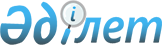 О внесении изменений в решение Тюлькубасского районного маслихата от 23 декабря 2014 года № 36/1-05 "О районном бюджете на 2015-2017 годы"
					
			Утративший силу
			
			
		
					Решение Тюлькубасского районного маслихата Южно-Казахстанской области от 27 марта 2015 года № 39/1-05. Зарегистрировано Департаментом юстиции Южно-Казахстанской области 3 апреля 2015 года № 3107. Утратило силу в связи с истечением срока применения - (письмо Тюлькубасского районного маслихата Южно-Казахстанской области от 25 января 2016 года № 26)      Сноска. Утратило силу в связи с истечением срока применения - (письмо Тюлькубасского районного маслихата Южно-Казахстанской области от 25.01.2016 № 26).

      В соответствии с пунктом 5 статьи 109 Бюджетного кодекса Республики Казахстан от 4 декабря 2008 года, подпунктом 1) пункта 1 статьи 6 Закона Республики Казахстан от 23 января 2001 года «О местном государственном управлении и самоуправлении в Республике Казахстан» и решением Южно-Казахстанского областного маслихата от 19 марта 2015 года № 36/291-V «О внесении изменений и дополнений решение Южно-Казахстанского областного маслихата от 11 декабря 2014 года 34/258-V «Об областном бюджете на 2015-2017 годы», зарегистрированного в Реестре государственной регистрации нормативных правовых актов за № 3084, Тюлькубасский районный маслихат РЕШИЛ:



      1. Внести в решение Тюлькубасского районного маслихата от 23 декабря 2014 года № 36/1-05 «О районном бюджете на 2015-2017 годы» (зарегистрированно в Реестре государственной регистрации нормативных правовых актов за № 2943, опубликовано 9 января 2015 года в газете «Шамшырак») следующие изменения:



      пункт 1 изложить в следующей редакции:

      «1. Утвердить районный бюджет Тюлькубасского района на 2015-2017 годы согласно приложениям 1, 2 и 3 соответственно, в том числе на 2015 год в следующих объемах:

      1) доходы – 9772861 тысяч тенге, в том числе по:

      налоговым поступлениям – 1870808 тысяч тенге;

      неналоговым поступлениям – 7258 тысяч тенге;

      поступления от продажи основного капитала – 16500 тысяч тенге;

      поступлениям трансфертов – 7878295 тысяч тенге;

      2) затраты – 9854222 тысяч тенге;

      3) чистое бюджетное кредитование – 65260 тысяч тенге, в том числе:

      бюджетные кредиты – 77298 тысяч тенге;

      погашение бюджетных кредитов – 12038 тысяч тенге;

      4) сальдо по операциям с финансовыми активами – 0;

      приобретение финансовых активов – 0;

      поступление от продажи финансовых активов государства – 0;

      5) дефицит бюджета – - 146621 тысяч тенге;

      6) финансирование дефицита бюджета – 146621 тысяч тенге, в том числе:

      поступления займов – 77298 тысяч тенге;

      погашение займов – 12038 тысяч тенге;

      используемые остатки бюджетных средств – 81361.».



      Приложения 1, 2 и 6 к указанному решению изложить в новой редакции согласно приложениям 1, 2 и 3 к настоящему решению.



      2. Настоящее решение вводится в действие с 1 января 2015 года.

      

      Председатель сессии районного маслихата    С. Калдыкозов

      

      Секретарь районного маслихата              А. Сапаров      

      Приложение 1

      к решению Тюлькубасского

      районного маслихата

      от 27 марта 2015 года № 39/1-05      Приложение 1

      к решению Тюлькубасского

      районного маслихата

      от 23 декабря 2014 года № 36/1-05       Тюлькубасский районный бюджет на 2015 год

      Приложение 2

      к решению Тюлькубасского

      районного маслихата

      от 27 марта 2015 года № 39/1-05      Приложение 2

      к решению Тюлькубасского

      районного маслихата

      от 23 декабря 2014 года № 36/1-05       Тюлькубасский районный бюджет на 2016 год

      Приложение 3

      к решению Тюлькубасского

      районного маслихата

      от 27 марта 2015 года № 39/1-05      Приложение 6

      к решению Тюлькубасского

      районного маслихата

      от 23 декабря 2014 года № 36/1-05       Перечень бюджетных программ каждого сельского и поселкового округа на 2015-2017 годы
					© 2012. РГП на ПХВ «Институт законодательства и правовой информации Республики Казахстан» Министерства юстиции Республики Казахстан
				КатегорияКлассПодклассПодклассНаименованиеСумма, тысяч тенге1111231. Доходы9 772 861 1Налоговые поступления1 870 808 01Подоходный налог271 987 2Индивидуальный подоходный налог271 987 03Социальный налог219 759 1Социальный налог219 759 04Hалоги на собственность1 329 567 1Hалоги на имущество1 252 545 3Земельный налог12 367 4Hалог на транспортные средства62 515 5Единый земельный налог2 140 05Внутренние налоги на товары, работы и услуги38 365 2Акцизы18 083 3Поступления за использование природных и других ресурсов6 420 4Сборы за ведение предпринимательской и профессиональной деятельности12 792 5Налог на игорный бизнес1 070 08Обязательные платежи, взимаемые за совершение юридически значимых действий и (или) выдачу документов уполномоченными на то государственными органами или должностными лицами11 130 1Государственная пошлина11 130 2Неналоговые поступления7 258 01Доходы от государственной собственности4 500 3Дивиденды на государственные пакеты акций, находящиеся в государственной собственности100 5Доходы от аренды имущества, находящегося в государственной собственности 4 400 06Прочие неналоговые поступления2 758 1Прочие неналоговые поступления2 758 3Поступления от продажи основного капитала16 500 03Продажа земли и нематериальных активов16 500 1Продажа земли16 500 4Поступления трансфертов 7 878 295 02Трансферты из вышестоящих органов государственного управления7 878 295 2Трансферты из областного бюджета7 878 295 Функциональная группаФункциональная группаФункциональная группаФункциональная группаНаименованиеСумма, тысяч тенгеФункциональная подпрограммаФункциональная подпрограммаФункциональная подпрограммаФункциональная подпрограммаСумма, тысяч тенгеАдминистратор бюджетных программАдминистратор бюджетных программАдминистратор бюджетных программСумма, тысяч тенгеПрограммаПрограммаСумма, тысяч тенге1111232. Затраты9 854 222 01Государственные услуги общего характера466 560 1Представительные, исполнительные и другие органы, выполняющие общие функции государственного управления390 351 112Аппарат маслихата района (города областного значения)21 017 001Услуги по обеспечению деятельности маслихата района (города областного значения)20 297 003Капитальные расходы государственного органа 720 122Аппарат акима района (города областного значения)109 978 001Услуги по обеспечению деятельности акима района (города областного значения)106 741 003Капитальные расходы государственного органа 3 237 123Аппарат акима района в городе, города районного значения, поселка, села, сельского округа259 356 001Услуги по обеспечению деятельности акима района в городе, города районного значения, поселка, села, сельского округа233 972 022Капитальные расходы государственного органа 25 384 2Финансовая деятельность1 071 459Отдел экономики и финансов района (города областного значения)1 071 003Проведение оценки имущества в целях налогообложения1 071 9Прочие государственные услуги общего характера75 138 458Отдел жилищно-коммунального хозяйства, пассажирского транспорта и автомобильных дорог района (города областного значения)38 898 001Услуги по реализации государственной политики на местном уровне в области жилищно-коммунального хозяйства, пассажирского транспорта и автомобильных дорог 38 898 459Отдел экономики и финансов района (города областного значения)36 240 001Услуги по реализации государственной политики в области формирования и развития экономической политики, государственного планирования, исполнения бюджета и управления коммунальной собственностью района (города областного значения)35 160 015Капитальные расходы государственного органа1 080 02Оборона24 271 1Военные нужды12 041 122Аппарат акима района (города областного значения)12 041 005Мероприятия в рамках исполнения всеобщей воинской обязанности12 041 2Организация работы по чрезвычайным ситуациям12 230 122Аппарат акима района (города областного значения)12 230 006Предупреждение и ликвидация чрезвычайных ситуаций масштаба района (города областного значения)9 352 007Мероприятия по профилактике и тушению степных пожаров районного (городского) масштаба, а также пожаров в населенных пунктах, в которых не созданы органы государственной противопожарной службы2 878 03Общественный порядок, безопасность, правовая, судебная, уголовно-исполнительная деятельность12 000 9Прочие услуги в области общественного порядка и безопасности12 000 458Отдел жилищно-коммунального хозяйства, пассажирского транспорта и автомобильных дорог района (города областного значения)12 000 021Обеспечение безопасности дорожного движения в населенных пунктах12 000 04Образование6 990 120 1Дошкольное воспитание и обучение989 863 464Отдел образования района (города областного значения)989 863 040Реализация государственного образовательного заказа в дошкольных организациях образования989 863 2Начальное, основное среднее и общее среднее образование4 050 975 123Аппарат акима района в городе, города районного значения, поселка, села, сельского округа14 129 005Организация бесплатного подвоза учащихся до школы и обратно в сельской местности14 129 464Отдел образования района (города областного значения)4 036 846 003Общеобразовательное обучение3 981 365 006Дополнительное образование для детей55 481 9Прочие услуги в области образования1 949 282 464Отдел образования района (города областного значения)376 744 001Услуги по реализации государственной политики на местном уровне в области образования 16 816 005Приобретение и доставка учебников, учебно-методических комплексов для государственных учреждений образования района (города областного значения)76 111 015Ежемесячная выплата денежных средств опекунам (попечителям) на содержание ребенка-сироты (детей-сирот), и ребенка (детей), оставшегося без попечения родителей20 038 022Выплата единовременных денежных средств казахстанским гражданам, усыновившим (удочерившим) ребенка (детей)-сироту и ребенка (детей), оставшегося без попечения родителей2 230 029Обследование психического здоровья детей и подростков и оказание психолого-медико-педагогической консультативной помощи населению15 662 067Капитальные расходы подведомственных государственных учреждений и организаций245 887 472Отдел строительства, архитектуры и градостроительства района (города областного значения)1 572 538 037Строительство и реконструкция объектов образования1 572 538 06Социальная помощь и социальное обеспечение387 339 1Социальное обеспечение6 490 464Отдел образования района (города областного значения)6 490 030Содержание ребенка (детей), переданного патронатным воспитателям6 490 2Социальная помощь349 608 451Отдел занятости и социальных программ района (города областного значения)349 608 002Программа занятости19 588 004Оказание социальной помощи на приобретение топлива специалистам здравоохранения, образования, социального обеспечения, культуры, спорта и ветеринарии в сельской местности в соответствии с законодательством Республики Казахстан8 390 005Государственная адресная социальная помощь68 006Оказание жилищной помощи6 887 007Социальная помощь отдельным категориям нуждающихся граждан по решениям местных представительных органов23 295 010Материальное обеспечение детей-инвалидов, воспитывающихся и обучающихся на дому4 245 014Оказание социальной помощи нуждающимся гражданам на дому42 179 016Государственные пособия на детей до 18 лет107 260 017Обеспечение нуждающихся инвалидов обязательными гигиеническими средствами и предоставление услуг специалистами жестового языка, индивидуальными помощниками в соответствии с индивидуальной программой реабилитации инвалида40 441 052Проведение мероприятий, посвященных семидесятилетию Победы в Великой Отечественной войне97 255 9Прочие услуги в области социальной помощи и социального обеспечения31 241 451Отдел занятости и социальных программ района (города областного значения)31 241 001Услуги по реализации государственной политики на местном уровне в области обеспечения занятости и реализации социальных программ для населения29 421 011Оплата услуг по зачислению, выплате и доставке пособий и других социальных выплат1 102 021Капитальные расходы государственного органа 718 07Жилищно-коммунальное хозяйство775 754 1Жилищное хозяйство417 878 458Отдел жилищно-коммунального хозяйства, пассажирского транспорта и автомобильных дорог района (города областного значения)17 591 041Ремонт и благоустройство объектов в рамках развития городов и сельских населенных пунктов по Дорожной карте занятости 202017 591 472Отдел строительства, архитектуры и градостроительства района (города областного значения)400 287 003Проектирование и (или) строительство, реконструкция жилья коммунального жилищного фонда200 000 004Проектирование, развитие и (или) обустройство инженерно-коммуникационной инфраструктуры200 287 2Коммунальное хозяйство299 390 458Отдел жилищно-коммунального хозяйства, пассажирского транспорта и автомобильных дорог района (города областного значения)287 733 012Функционирование системы водоснабжения и водоотведения57 038 058Развитие системы водоснабжения и водоотведения в сельских населенных пунктах230 695 472Отдел строительства, архитектуры и градостроительства района (города областного значения)11 657 005Развитие коммунального хозяйства11 657 3Благоустройство населенных пунктов58 486 123Аппарат акима района в городе, города районного значения, поселка, села, сельского округа55 450 008Освещение улиц населенных пунктов19 633 009Обеспечение санитарии населенных пунктов15 558 011Благоустройство и озеленение населенных пунктов20 259 472Отдел строительства, архитектуры и градостроительства района (города областного значения)3 036 007Развитие благоустройства городов и населенных пунктов3 036 08Культура, спорт, туризм и информационное пространство477 557 1Деятельность в области культуры87 941 455Отдел культуры и развития языков района (города областного значения)87 941 003Поддержка культурно-досуговой работы87 941 2Спорт273 356 465Отдел физической культуры и спорта района (города областного значения)146 216 001Услуги по реализации государственной политики на местном уровне в сфере физической культуры и спорта11 609 005Развитие массового спорта и национальных видов спорта 122 664 006Проведение спортивных соревнований на районном (города областного значения) уровне3 186 007Подготовка и участие членов сборных команд района (города областного значения) по различным видам спорта на областных спортивных соревнованиях4 347 032Капитальные расходы подведомственных государственных учреждений и организаций4 410 472Отдел строительства, архитектуры и градостроительства района (города областного значения)127 140 008Развитие объектов спорта 127 140 3Информационное пространство59 490 455Отдел культуры и развития языков района (города областного значения)48 560 006Функционирование районных (городских) библиотек41 694 007Развитие государственного языка и других языков народа Казахстана6 866 456Отдел внутренней политики района (города областного значения)10 930 002Услуги по проведению государственной информационной политики10 930 9Прочие услуги по организации культуры, спорта, туризма и информационного пространства56 770 455Отдел культуры и развития языков района (города областного значения)31 982 001Услуги по реализации государственной политики на местном уровне в области развития языков и культуры9 926 010Капитальные расходы государственного органа 14 032Капитальные расходы подведомственных государственных учреждений и организаций22 042 456Отдел внутренней политики района (города областного значения)24 788 001Услуги по реализации государственной политики на местном уровне в области информации, укрепления государственности и формирования социального оптимизма граждан16 460 003Реализация мероприятий в сфере молодежной политики8 328 09Топливно-энергетический комплекс и недропользование218 636 9Прочие услуги в области топливно-энергетического комплекса и недропользования218 636 458Отдел жилищно-коммунального хозяйства, пассажирского транспорта и автомобильных дорог района (города областного значения)218 636 019Развитие теплоэнергетической системы7 100 036Развитие газотранспортной системы 211 536 10Сельское, водное, лесное, рыбное хозяйство, особо охраняемые природные территории, охрана окружающей среды и животного мира, земельные отношения160 504 1Сельское хозяйство96 612 459Отдел экономики и финансов района (города областного значения)14 082 099Реализация мер по оказанию социальной поддержки специалистов14 082 473Отдел ветеринарии района (города областного значения)54 030 001Услуги по реализации государственной политики на местном уровне в сфере ветеринарии21 480 007Организация отлова и уничтожения бродячих собак и кошек2 800 008Возмещение владельцам стоимости изымаемых и уничтожаемых больных животных, продуктов и сырья животного происхождения9 920 009Проведение ветеринарных мероприятий по энзоотическим болезням животных19 174 010Проведение мероприятий по идентификации сельскохозяйственных животных656 477Отдел сельского хозяйства и земельных отношений района (города областного значения) 28 500 001Услуги по реализации государственной политики на местном уровне в сфере сельского хозяйства и земельных отношений28 500 9Прочие услуги в области сельского, водного, лесного, рыбного хозяйства, охраны окружающей среды и земельных отношений63 892 473Отдел ветеринарии района (города областного значения)63 892 011Проведение противоэпизоотических мероприятий63 892 11Промышленность, архитектурная, градостроительная и строительная деятельность51 034 2Архитектурная, градостроительная и строительная деятельность51 034 472Отдел строительства, архитектуры и градостроительства района (города областного значения)51 034 001Услуги по реализации государственной политики в области строительства, архитектуры и градостроительства на местном уровне26 034 013Разработка схем градостроительного развития территории района, генеральных планов городов районного (областного) значения, поселков и иных сельских населенных пунктов25 000 12Транспорт и коммуникации129 629 1Автомобильный транспорт129 629 458Отдел жилищно-коммунального хозяйства, пассажирского транспорта и автомобильных дорог района (города областного значения)129 629 023Обеспечение функционирования автомобильных дорог129 629 9Прочие услуги в сфере транспорта и коммуникаций889 Отдел жилищно-коммунального хозяйства, пассажирского транспорта и автомобильных дорог района (города областного значения)889 024Организация внутрипоселковых (внутригородских), пригородных и внутрирайонных общественных пассажирских перевозок889 13Прочие135 417 3Поддержка предпринимательской деятельности и защита конкуренции11 971 469Отдел предпринимательства района (города областного значения)11 971 001Услуги по реализации государственной политики на местном уровне в области развития предпринимательства и промышленности 11 971 9Прочие123 446 458Отдел жилищно-коммунального хозяйства, пассажирского транспорта и автомобильных дорог района (города областного значения)106 808 040Реализация мер по содействию экономическому развитию регионов в рамках Программы «Развитие регионов» 106 808 459Отдел экономики и финансов района (города областного значения)16 638 008Разработка технико-экономического обоснования местных бюджетных инвестиционных проектов и концессионных проектов и проведение его экспертизы1 638 012Резерв местного исполнительного органа района (города областного значения) 15 000 14Обслуживание долга14 1Обслуживание долга14 459Отдел экономики и финансов района (города областного значения)14 021Обслуживание долга местных исполнительных органов по выплате вознаграждений и иных платежей по займам из областного бюджета14 15Трансферты24 498 1Трансферты24 498 459Отдел экономики и финансов района (города областного значения)24 498 006Возврат неиспользованных (недоиспользованных) целевых трансфертов24 498 024Целевые текущие трансферты в вышестоящие бюджеты в связи с передачей функций государственных органов из нижестоящего уровня государственного управления в вышестоящий0 3. Чистое бюджетное кредитование65 260 Бюджетные кредиты77 298 10Сельское, водное, лесное, рыбное хозяйство, особо охраняемые природные территории, охрана окружающей среды и животного мира, земельные отношения77 298 1Сельское хозяйство77 298 459Отдел экономики и финансов района (города областного значения)77 298 018Бюджетные кредиты для реализации мер социальной поддержки специалистов77 298 КатегорияКатегорияКатегорияКатегорияНаименованиеСумма, тысяч тенгеКлассКлассСумма, тысяч тенгеПодклассПодклассСумма, тысяч тенгеСпецификаСпецификаСумма, тысяч тенгеПогашение бюджетных кредитов12 038 5Погашение бюджетных кредитов12 038 01Погашение бюджетных кредитов12 038 1Погашение бюджетных кредитов, выданных из государственного бюджета12 038 13Погашение бюджетных кредитов, выданных из местного бюджета физическим лицам12 038 4. Сальдо по операциям с финансовыми активами0 Приобретение финансовых активов0 Поступление от продажи финансовых активов государства0 5. Дефицит (профицит) бюджета-145 732 6. Финансирование дефицита (использование профицита) бюджета146 621 Поступление займов77 298 7Поступление займов77 298 01Внутренние государственные займы77 298 2Договоры займа77 298 03Займы, получаемые местным исполнительным органом района (города областного значения)77 298 Функциональная группаФункциональная группаФункциональная группаФункциональная группаНаименованиеСумма, тысяч тенгеФункциональная подпрограммаФункциональная подпрограммаФункциональная подпрограммаФункциональная подпрограммаАдминистратор бюджетных программАдминистратор бюджетных программАдминистратор бюджетных программПрограммаПрограммаПогашение займов12 038 16Погашение займов12 038 1Погашение займов12 038 459Отдел экономики и финансов района (города областного значения)12 038 005Погашение долга местного исполнительного органа перед вышестоящим бюджетом12 038 КатегорияКатегорияКатегорияКатегорияНаименованиеСумма, тысяч тенгеКлассКлассСумма, тысяч тенгеПодклассПодклассСумма, тысяч тенгеСпецификаСпецификаСумма, тысяч тенгеИспользуемые остатки бюджетных средств81 361 8Используемые остатки бюджетных средств81 361 01Остатки бюджетных средств81 361 1Свободные остатки бюджетных средств81 361 01Свободные остатки бюджетных средств81 361 КатегорияКлассПодклассПодклассНаименованиеСумма, тысяч тенге1111231. Доходы7 180 164 1Налоговые поступления1 992 710 01Подоходный налог293 109 2Индивидуальный подоходный налог293 109 03Социальный налог236 523 1Социальный налог236 523 04Hалоги на собственность1 410 117 1Hалоги на имущество1 327 698 3Земельный налог13 227 4Hалог на транспортные средства66 902 5Единый земельный налог2 290 05Внутренние налоги на товары, работы и услуги41 050 2Акцизы19 349 3Поступления за использование природных и других ресурсов6 869 4Сборы за ведение предпринимательской и профессиональной деятельности13 687 5Налог на игорный бизнес1 145 08Обязательные платежи, взимаемые за совершение юридически значимых действий и (или) выдачу документов уполномоченными на то государственными органами или должностными лицами11 911 1Государственная пошлина11 911 2Неналоговые поступления7 760 01Доходы от государственной собственности4 809 5Доходы от аренды имущества, находящегося в государственной собственности 4 809 06Прочие неналоговые поступления2 951 1Прочие неналоговые поступления2 951 3Поступления от продажи основного капитала17 655 03Продажа земли и нематериальных активов17 655 1Продажа земли17 655 4Поступления трансфертов 5 162 039 02Трансферты из вышестоящих органов государственного управления5 162 039 2Трансферты из областного бюджета5 162 039 Функциональная группаФункциональная группаФункциональная группаФункциональная группаНаименованиеСумма, тысяч тенгеФункциональная подпрограммаФункциональная подпрограммаФункциональная подпрограммаФункциональная подпрограммаСумма, тысяч тенгеАдминистратор бюджетных программАдминистратор бюджетных программАдминистратор бюджетных программСумма, тысяч тенгеПрограммаПрограммаСумма, тысяч тенге1111232. Затраты7 180 164 01Государственные услуги общего характера520 833 1Представительные, исполнительные и другие органы, выполняющие общие функции государственного управления441 808 112Аппарат маслихата района (города областного значения)21 607 001Услуги по обеспечению деятельности маслихата района (города областного значения)20 837 003Капитальные расходы государственного органа 770 122Аппарат акима района (города областного значения)118 557 001Услуги по обеспечению деятельности акима района (города областного значения)94 858 003Капитальные расходы государственного органа 23 699 123Аппарат акима района в городе, города районного значения, поселка, села, сельского округа301 644 001Услуги по обеспечению деятельности акима района в городе, города районного значения, поселка, села, сельского округа239 044 022Капитальные расходы государственного органа 62 600 2Финансовая деятельность1 146 459Отдел экономики и финансов района (города областного значения)1 146 003Проведение оценки имущества в целях налогообложения1 146 9Прочие государственные услуги общего характера77 879 459Отдел экономики и финансов района (города областного значения)37 157 001Услуги по реализации государственной политики в области формирования и развития экономической политики, государственного планирования, исполнения бюджета и управления коммунальной собственностью района (города областного значения)35 873 015Капитальные расходы государственного органа 1 284 472Отдел строительства, архитектуры и градостроительства района (города областного значения)40 722 040Развитие объектов государственных органов40 722 02Оборона24 806 1Военные нужды11 721 122Аппарат акима района (города областного значения)11 721 005Мероприятия в рамках исполнения всеобщей воинской обязанности11 721 2Организация работы по чрезвычайным ситуациям13 085 122Аппарат акима района (города областного значения)13 085 006Предупреждение и ликвидация чрезвычайных ситуаций масштаба района (города областного значения)10 006 007Мероприятия по профилактике и тушению степных пожаров районного (городского) масштаба, а также пожаров в населенных пунктах, в которых не созданы органы государственной противопожарной службы3 079 03Общественный порядок, безопасность, правовая, судебная, уголовно-исполнительная деятельность12 840 9Прочие услуги в области общественного порядка и безопасности12 840 458Отдел жилищно-коммунального хозяйства, пассажирского транспорта и автомобильных дорог района (города областного значения)12 840 021Обеспечение безопасности дорожного движения в населенных пунктах12 840 04Образование4 585 196 1Дошкольное воспитание и обучение270 519 464Отдел образования района (города областного значения)270 519 040Реализация государственного образовательного заказа в дошкольных организациях образования270 519 2Начальное, основное среднее и общее среднее образование3 711 734 123Аппарат акима района в городе, города районного значения, поселка, села, сельского округа16 452 005Организация бесплатного подвоза учащихся до школы и обратно в сельской местности16 452 464Отдел образования района (города областного значения)3 695 282 003Общеобразовательное обучение3 640 416 006Дополнительное образование для детей54 866 9Прочие услуги в области образования602 943 464Отдел образования района (города областного значения)231 709 001Услуги по реализации государственной политики на местном уровне в области образования 16 849 005Приобретение и доставка учебников, учебно-методических комплексов для государственных учреждений образования района (города областного значения)81 438 012Капитальные расходы государственного органа 161 015Ежемесячные выплаты денежных средств опекунам (попечителям) на содержание ребенка сироты (детей-сирот), и ребенка (детей), оставшегося без попечения родителей21 434 067Капитальные расходы подведомственных государственных учреждений и организаций111 827 472Отдел строительства, архитектуры и градостроительства района (города областного значения)371 234 037Строительство и реконструкция объектов образования371 234 06Социальная помощь и социальное обеспечение293 620 2Социальная помощь265 606 451Отдел занятости и социальных программ района (города областного значения)265 606 002Программа занятости20 959 004Оказание социальной помощи на приобретение топлива специалистам здравоохранения, образования, социального обеспечения, культуры, спорта и ветеринарии в сельской местности в соответствии с законодательством Республики Казахстан12 722 005Государственная адресная социальная помощь287 006Оказание жилищной помощи7 369 007Социальная помощь отдельным категориям нуждающихся граждан по решениям местных представительных органов44 990 010Материальное обеспечение детей-инвалидов, воспитывающихся и обучающихся на дому4 542 014Оказание социальной помощи нуждающимся гражданам на дому39 018 016Государственные пособия на детей до 18 лет107 706 017Обеспечение нуждающихся инвалидов обязательными гигиеническими средствами и предоставление услуг специалистами жестового языка, индивидуальными помощниками в соответствии с индивидуальной программой реабилитации инвалида28 013 9Прочие услуги в области социальной помощи и социального обеспечения28 014 451Отдел занятости и социальных программ района (города областного значения)28 014 001Услуги по реализации государственной политики на местном уровне в области обеспечения занятости и реализации социальных программ для населения26 254 011Оплата услуг по зачислению, выплате и доставке пособий и других социальных выплат740 021Капитальные расходы государственного органа 609 067Капитальные расходы подведомственных государственных учреждений и организаций411 07Жилищно-коммунальное хозяйство786 627 1Жилищное хозяйство489 810 472Отдел строительства, архитектуры и градостроительства района (города областного значения)489 810 003Строительство и (или) приобретение жилья государственного коммунального жилищного фонда443 346 004Проектирование, развитие, обустройство и (или) приобретение инженерно-коммуникационной инфраструктуры46 464 2Коммунальное хозяйство50 108 458Отдел жилищно-коммунального хозяйства, пассажирского транспорта и автомобильных дорог района (города областного значения)31 984 012Функционирование системы водоснабжения и водоотведения20 000 058Развитие системы водоснабжения и водоотведения в сельских населенных пунктах11 984 472Отдел строительства, архитектуры и градостроительства района (города областного значения)18 124 005Развитие коммунального хозяйства18 124 3Благоустройство населенных пунктов246 709 123Аппарат акима района в городе, города районного значения, поселка, села, сельского округа54 942 008Освещение улиц населенных пунктов19 032 009Обеспечение санитарии населенных пунктов13 739 011Благоустройство и озеленение населенных пунктов22 171 472Отдел строительства, архитектуры и градостроительства района (города областного значения)191 767 007Развитие благоустройства городов и населенных пунктов191 767 08Культура, спорт, туризм и информационное пространство331 282 1Деятельность в области культуры84 409 455Отдел культуры и развития языков района (города областного значения)84 409 003Поддержка культурно-досуговой работы84 409 2Спорт145 809 465Отдел физической культуры и спорта района (города областного значения)145 809 001Услуги по реализации государственной политики на местном уровне в сфере физической культуры и спорта11 945 004Капитальные расходы государственного органа 160 005Развитие массового спорта и национальных видов спорта 119 736 006Проведение спортивных соревнований на районном (города областного значения) уровне3 409 007Подготовка и участие членов сборных команд района (города областного значения) по различным видам спорта на областных спортивных соревнованиях4 651 032Капитальные расходы подведомственных государственных учреждений и организаций5 908 3Информационное пространство57 665 455Отдел культуры и развития языков района (города областного значения)45 970 006Функционирование районных (городских) библиотек39 354 007Развитие государственного языка и других языков народа Казахстана6 616 456Отдел внутренней политики района (города областного значения)11 695 002Услуги по проведению государственной информационной политики через газеты и журналы 10 647 005Услуги по проведению государственной информационной политики через телерадиовещание1 048 9Прочие услуги по организации культуры, спорта, туризма и информационного пространства43 399 455Отдел культуры и развития языков района (города областного значения)17 945 001Услуги по реализации государственной политики на местном уровне в области развития языков и культуры10 182 010Капитальные расходы государственного органа 465 032Капитальные расходы подведомственных государственных учреждений и организаций7 298 456Отдел внутренней политики района (города областного значения)25 454 001Услуги по реализации государственной политики на местном уровне в области информации, укрепления государственности и формирования социального оптимизма граждан16 528 003Реализация мероприятий в сфере молодежной политики8 766 006Капитальные расходы государственного органа 160 09Топливно-энергетический комплекс и недропользование188 767 9Прочие услуги в области топливно-энергетического комплекса и недропользования188 767 458Отдел жилищно-коммунального хозяйства, пассажирского транспорта и автомобильных дорог района (города областного значения)188 767 019Развитие теплоэнергетической системы32 257 036Развитие газотранспортной системы 156 510 10Сельское, водное, лесное, рыбное хозяйство, особо охраняемые природные территории, охрана окружающей среды и животного мира, земельные отношения100 639 1Сельское хозяйство100 639 459Отдел экономики и финансов района (города областного значения)18 051 099Реализация мер по оказанию социальной поддержки специалистов18 051 472Отдел строительства, архитектуры и градостроительства района (города областного значения)5 000 010Развитие объектов сельского хозяйства5 000 473Отдел ветеринарии района (города областного значения)48 797 001Услуги по реализации государственной политики на местном уровне в сфере ветеринарии18 195 003Капитальные расходы государственного органа 5 617 007Организация отлова и уничтожения бродячих собак и кошек2 996 008Возмещение владельцам стоимости изымаемых и уничтожаемых больных животных, продуктов и сырья животного происхождения535 009Проведение ветеринарных мероприятий по энзоотическим болезням животных20 752 010Проведение мероприятий по идентификации сельскохозяйственных животных702 477Отдел сельского хозяйства и земельных отношений района (города областного значения) 28 791 001Услуги по реализации государственной политики на местном уровне в сфере сельского хозяйства и земельных отношений28 631 003Капитальные расходы государственного органа 160 11Промышленность, архитектурная, градостроительная и строительная деятельность50 270 2Архитектурная, градостроительная и строительная деятельность50 270 472Отдел строительства, архитектуры и градостроительства района (города областного значения)50 270 001Услуги по реализации государственной политики в области строительства, архитектуры и градостроительства на местном уровне22 236 013Разработка схем градостроительного развития территории района, генеральных планов городов районного (областного) значения, поселков и иных сельских населенных пунктов26 750 015Капитальные расходы государственного органа 1 284 12Транспорт и коммуникации111 827 1Автомобильный транспорт111 827 458Отдел жилищно-коммунального хозяйства, пассажирского транспорта и автомобильных дорог района (города областного значения)111 827 023Обеспечение функционирования автомобильных дорог111 827 13Прочие173 457 3Поддержка предпринимательской деятельности и защита конкуренции11 393 469Отдел предпринимательства района (города областного значения)11 393 001Услуги по реализации государственной политики на местном уровне в области развития предпринимательства и промышленности 11 393 9Прочие162 064 458Отдел жилищно-коммунального хозяйства, пассажирского транспорта и автомобильных дорог района (города областного значения)146 014 001Услуги по реализации государственной политики на местном уровне в области жилищно-коммунального хозяйства, пассажирского транспорта и автомобильных дорог 38 938 013Капитальные расходы государственного органа 268 040Реализация мер по содействию экономическому развитию регионов в рамках Программы «Развитие регионов» 106 808 459Отдел экономики и финансов района (города областного значения)16 050 012Резерв местного исполнительного органа района (города областного значения) 16 050 14Обслуживание долга0 1Обслуживание долга0 459Отдел экономики и финансов района (города областного значения)0 021Обслуживание долга местных исполнительных органов по выплате вознаграждений и иных платежей по займам из областного бюджета0 15Трансферты0 1Трансферты0 459Отдел экономики и финансов района (города областного значения)0 006Возврат неиспользованных (недоиспользованных) целевых трансфертов0 024Целевые текущие трансферты в вышестоящие бюджеты в связи с передачей функций государственных органов из нижестоящего уровня государственного управления в вышестоящий0 3. Чистое бюджетное кредитование0 Бюджетные кредиты0 10Сельское, водное, лесное, рыбное хозяйство, особо охраняемые природные территории, охрана окружающей среды и животного мира, земельные отношения0 1Сельское хозяйство0 477Отдел сельского хозяйства и земельных отношений района (города областного значения) 0 004Бюджетные кредиты для реализации мер социальной поддержки специалистов0 КатегорияКатегорияКатегорияКатегорияНаименованиеСумма, тысяч тенгеКлассКлассКлассСумма, тысяч тенгеПодклассПодклассСумма, тысяч тенгеСпецификаСпецификаСумма, тысяч тенгеПогашение бюджетных кредитов0 5Погашение бюджетных кредитов0 01Погашение бюджетных кредитов0 1Погашение бюджетных кредитов, выданных из государственного бюджета0 13Погашение бюджетных кредитов, выданных из местного бюджета физическим лицам0 4. Сальдо по операциям с финансовыми активами0 Приобретение финансовых активов0 Поступление от продажи финансовых активов государства0 5. Дефицит (профицит) бюджета0 6. Финансирование дефицита (использование профицита) бюджета0 Поступление займов0 7Поступление займов0 01Внутренние государственные займы0 2Договоры займа0 03Займы, получаемые местным исполнительным органом района (города областного значения)0 Функциональная группаФункциональная группаФункциональная группаФункциональная группаНаименованиеСумма, тысяч тенгеФункциональная подпрограммаФункциональная подпрограммаФункциональная подпрограммаФункциональная подпрограммаСумма, тысяч тенгеАдминистратор бюджетных программАдминистратор бюджетных программАдминистратор бюджетных программСумма, тысяч тенгеПрограммаПрограммаСумма, тысяч тенгеПогашение займов0 16Погашение займов0 1Погашение займов0 459Отдел экономики и финансов района (города областного значения)0 005Погашение долга местного исполнительного органа перед вышестоящим бюджетом0 КатегорияКатегорияКатегорияКатегорияНаименованиеСумма, тысяч тенгеКлассКлассКлассСумма, тысяч тенгеПодклассПодклассСумма, тысяч тенгеСпецификаСпецификаСумма, тысяч тенгеИспользуемые остатки бюджетных средств0 8Используемые остатки бюджетных средств0 01Остатки бюджетных средств0 1Свободные остатки бюджетных средств0 01Свободные остатки бюджетных средств0 Функциональная группаФункциональная группаФункциональная группаФункциональная группаНаименованиеСумма, тысяч тенгеСумма, тысяч тенгеСумма, тысяч тенгеФункциональная подпрограммаФункциональная подпрограммаФункциональная подпрограммаФункциональная подпрограмма2015 год2016 год2017 годАдминистратор бюджетных программАдминистратор бюджетных программАдминистратор бюджетных программ2015 год2016 год2017 годПрограммаПрограмма2015 год2016 год2017 год1111234501Государственные услуги общего характера259 356301 644309 3551Представительные, исполнительные и другие органы, выполняющие общие функции государственного управления259 356301 644309 355123Аппарат акима района в городе, города районного значения, поселка, села, сельского округа259 356301 644309 355001Услуги по обеспечению деятельности акима района в городе, города районного значения, поселка, села, сельского округа233 972239 044242 373Балыктынский сельский округ14 54315 05915 292Майлыкентский сельский округ27 85827 90028 170Тюлькубаский поселковый округ22 01822 32822 600Шакпакский сельский округ13 50914 14014 403Машатский сельский округ15 16215 01515 226Жабагылинский сельский округ12 83212 85213 054Тастумсыкский сельский округ12 99513 47613 671Рыскуловский сельский округ15 25315 68115 906Мичуринский сельский округ14 69515 15115 328Кемербастауский сельский округ13 18513 90214 177Арыский сельский округ12 83113 29513 484Акбиикский сельский округ13 84814 25014 490Жаскешуский сельский округ15 39015 47815 669Келтемашатский сельский округ12 89313 17313 351Састюбинский поселковый округ16 96017 34417 552022Капитальные расходы государственных органов25 38462 60066 982Балыктынский сельский округ11 62827 65329 589Майлыкентский сельский округ41161172Тюлькубаский поселковый округ13 71532 85435 157Шакпакский сельский округ0161172Машатский сельский округ0161172Жабагылинский сельский округ0161172Тастумсыкский сельский округ0161172Рыскуловский сельский округ0161172Мичуринский сельский округ0161172Кемербастауский сельский округ0161172Арыский сельский округ0161172Акбиикский сельский округ0161172Жаскешуский сельский округ0161172Келтемашатский сельский округ0161172Састюбинский поселковый округ016117204Образование14 12916 45217 6042Начальное, основное среднее и общее среднее образование14 12916 45217 604123Аппарат акима района в городе, города районного значения, поселка, села, сельского округа14 12916 45217 604123005Организация бесплатного подвоза учащихся до школы и обратно в сельской местности14 12916 45217 604Балыктынский сельский округ2 2772 4372607Шакпакский сельский округ624749802Жабагылинский сельский округ1 5761 6861804Мичуринский сельский округ471568608Састюбинский поселковый округ1 9422 2722431Машатский сельский округ505548586Кемербастауский сельский округ2 7003 2403466Тюлькубаский поселковый округ1 7712 2952456Майлыкентский сельский округ1 4921 8331962Келтемашатский сельский округ77182488207Жилищно-коммунальное хозяйство55 45054 94358 7893Благоустройство населенных пунктов55 45054 94358 789123Аппарат акима района в городе, города районного значения, поселка, села, сельского округа55 45054 94358 789123008Освещение улиц населенных пунктов19 63319 03320 365Балыктынский сельский округ1 3281 4471 547Майлыкентский сельский округ6 5587 0157 506Тюлькубаский поселковый округ1 9192 1032 250Шакпакский сельский округ870931996Машатский сельский округ710803859Жабагылинский сельский округ641686734Тастумсыкский сельский округ443563603Рыскуловский сельский округ1 0301 1031 180Мичуринский сельский округ214229245Кемербастауский сельский округ3 050588630Арыский сельский округ577617661Акбиикский сельский округ1 0021 3051 397Жаскешуский сельский округ650728779Келтемашатский сельский округ101306327Састюбинский поселковый округ540609651009Обеспечение санитарии населенных пунктов15 55813 73914 701Балыктынский сельский округ1 1821 2651 353Майлыкентский сельский округ4 5282 5122 690Тюлькубаский поселковый округ1 5721 6821 800Шакпакский сельский округ570636680Машатский сельский округ712762815Жабагылинский сельский округ622578618Тастумсыкский сельский округ520578618Рыскуловский сельский округ9329971 067Мичуринский сельский округ726777831Кемербастауский сельский округ690738790Арыский сельский округ609459491Акбиикский сельский округ555551590Жаскешуский сельский округ672719769Келтемашатский сельский округ692548586Састюбинский поселковый округ9769371 003011Благоустройство и озеленение населенных пунктов20 25922 17123 723Балыктынский сельский округ9209841 053Майлыкентский сельский округ2 7982 2982 459Тюлькубаский поселковый округ6 4396 8947 375Шакпакский сельский округ9209841 053Машатский сельский округ9209841 053Жабагылинский сельский округ8389841 053Тастумсыкский сельский округ6679841 053Рыскуловский сельский округ9209841 053Мичуринский сельский округ9209841 053Кемербастауский сельский округ9209841 053Арыский сельский округ7409841 053Акбиикский сельский округ6039841 053Жаскешуский сельский округ9209841 053Келтемашатский сельский округ7409841 053Састюбинский поселковый округ9941 1711 253